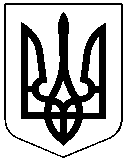 ЧЕРКАСЬКА РАЙОННА РАДАРОЗПОРЯДЖЕННЯ22.05.2020 										№20Про попередню оплатуВідповідно до статті 55 Закону України «Про місцеве самоврядування в Україні», постанови Кабінету Міністрів України від 04.12.2019 №1070 «Деякі питання здійснення розпорядниками (одержувачами) бюджетних коштів попередньої оплати товарів, робіт і послуг, що закуповуються за бюджетні кошти»:Фінансово-господарському відділу виконавчого апарату районної ради здійснити попередню оплату періодичних видань на друге півріччя 2020 року.Визнати таким, що втратило чинність, розпорядження районної ради від 05.12.2019 №73 «Про попередню оплату».Контроль за виконанням розпорядження залишаю за собою.Голова ради								О.П.Собко